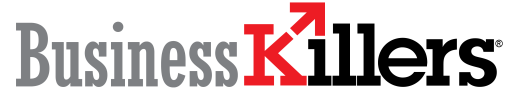 General information regarding topics and potential talking points:           #1 – “I Know What My Business is Worth”Buy Sell AgreementsBusiness ValuationBuy Sell Funding#2 – “I’m Too Busy Running the Business”Estate PlanningAsset ProtectionSuccession PlanningFunding Estate Taxes#3 – “That’ll Never Happen to Me”Disability InsuranceDisability Buy OutKey Man/Golden HandcuffsDeferred CompBusiness Overhead Expense CoverageRetirement Plan Contribution Coverage#4 – “There’s Plenty of Time for That”Retirement PlanningRetirement IncomePartnership Agreements#5 – “My Business is My Retirement”Asset AllocationConservation of AssetsDiversified InvestmentsLong Term Care#6 – “You Can’t Beat Uncle Sam”Tax StrategiesExit Planning